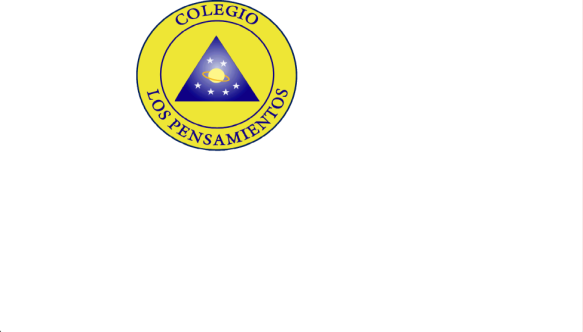 HORARIO  2021Carga Académica: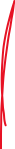 Horario de ClasesLA GRANJA, Marzo 01 de 2021. EducadoraPablo MoyaEquipo Multidisciplinario (PIE)Educadora Diferencial: Denisse CastilloPsicóloga: Carolina ContrerasKinesióloga: Millaray BertoglioCurso Sexto año AN°ASIGNATURAPROFESOR(A)HORARIO DE ATENCIÓN 1Lenguaje y Comunicación Carolina Collipal Miércoles 15:30 a 17:002Taller EscrituraCarolina Collipal Miércoles 15:30 a 17:003Inglés Erika SánchezJueves 15:30 a 17:004MatemáticaPatricia ValdebenitoMiércoles 16:00 a 17:305Historia, geografía y ciencias socialesPablo MoyaMiércoles 15:30 a 17:006Ciencias Naturales Karina ZuritaMiércoles 16:00 a 16:307Artes VisualesKarina ZuritaMiércoles 16:00 a 16:308MúsicaDanilo AvilésLunes 10:30 a 11:009TecnologíaPablo MoyaMiércoles 15:30 a 17:0010Educación Física y SaludSebastián ArandaJueves 15:30 a 17:0011ReligiónBernardita LizamaMartes 17:30 a 18:0012OrientaciónPablo Moya Miércoles 15:30 a 17:00HORALUNESMARTESMIÉRCOLESJUEVESVIERNES1InglésHistoria, geografía y Ciencias SocialesCiencias NaturalesMatemáticaHistoria, geografía y Ciencias Sociales2InglésHistoria, geografía y Ciencias SocialesCiencias NaturalesMatemáticaHistoria, geografía y Ciencias Sociales3MatemáticaMúsicaReligiónCiencias NaturalesLenguaje y Comunicación4MatemáticaMúsicaOrientaciónCiencias NaturalesLenguaje y Comunicación5Educación Física y SaludMatemáticaLenguaje y ComunicaciónLenguaje y ComunicaciónArtes Visuales6Educación Física y SaludMatemáticaLenguaje y ComunicaciónLenguaje y ComunicaciónArtes Visuales7Taller EscrituraTecnologíaOrientaciónArtes Visuales8Taller EscrituraTecnologíaOrientaciónArtes Visuales